MaCaO12 rue du Colonel REMY, 14000 CAENformationsolidairesbn@orange.fr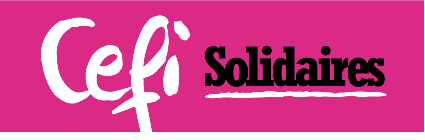 Inscription à une formation syndicale 1Nom de la formation * : Date(s) de la formation *  :Coordonnées du/de la stagiaire :genre à l'Etat-Civil  * : homme  femme (Rayer la mentions inutile) Nom * et Prénom * :Employeur *  :Type de contrat2 * : □ Droit privé :	CDD   -	CDI	(Rayer la mentions inutile)Fonction Publique :  Titulaire - Non titulaire (Rayer la mentions inutile) année de naissance * :Mandats et/ou responsabilités syndicales * :Structure syndicale d'appartenance du/de la stagiaire * : code postal du domicile *:Email personnel3   : Téléphone perso :Structure syndicale inscrivante * :Email de contact de la structure inscrivante * :(remplir ci-dessous uniquement dans le cas d'une formation des représentant-es au CHSCT et élu-es titulaires CE), ou si la formation est facturable par le CEFI-Solidaires)Adresse de facturation 4:Remplir une fiche d’inscription par formation, y compris une formation en plusieurs modules séparés*	obligatoireNotez le type de contrat que vous avez signé, quelque soit le statut juridique, public ou privé, de votre employeurProtection des données privées et syndicales : ATTENTION, pas d'adresse professionnelle. Tout mail sur une ces adresses , y compris infos syndicales, peut être lu par votre patron.Si adresse mail individuelle, adresse mail personnelle uniquement . A défaut d'adresse personnelle, adresse de la structure syndicale d'appartenance. Merci d'écrire très lisiblement...En cas de doute, contacter son syndicat professionnel, ou Solidairesinstance Solidairesinstance syndicaleCEDPDSDUPCHSCTDéfenseur-e syndical-eautrelocal	titulairenational	Suppléant-elocal	titulairenational	Suppléant-elocal	titulairenational	Suppléant-elocal	titulairenational	Suppléant-elocal	titulairenational	Suppléant-elocal	titulairenational	Suppléant-elocal	titulairenational	Suppléant-elocal	titulairenational	Suppléant-elocal	titulairenational	Suppléant-elocal	titulairenational	Suppléant-eautre